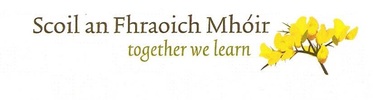 Scoil an Fhraoich Mhóir Anti-Bullying PolicyIn accordance with the requirements of the Education (Welfare) Act 2000 and the code of behaviour guidelines issued by the National Education Welfare Board and as mandated by the Department of Education and Skills in circular 45/13 the Board of Management of Scoil an Fhraoich Mhóir has adopted the following anti-bullying policy within the framework of the school’s overall code of behaviour. This policy fully complies with the requirements of the Anti-Bullying Procedures for Primary and Post-Primary Schools which were published in September 2013.The Board of Management recognises the very serious nature of bullying and the negative impact that it can have on the lives of pupils and is therefore fully committed to the following key principles of best practice in preventing and tackling bullying behaviour:A positive school culture and climate which-is welcoming of difference and diversity and is based on inclusivity;encourages pupils to disclose and discuss incidents of bullying behaviour in a non- threatening environment; andpromotes respectful relationships across the school community;Effective leadership;A school-wide approach;A shared understanding of what bullying is and its impact;Implementation of education and prevention strategies (including awareness raising measures) that-build empathy, respect and resilience in pupils; andexplicitly address the issues of cyber-bullying and identity-based bullying including in particular, homophobic and transphobic bullying.Effective supervision and monitoring of pupils;Supports for staff;Consistent recording, investigation and follow up of bullying behaviour (including use of established intervention strategies); andOn-going evaluation of the effectiveness of the anti-bullying policy.The Board of Management has decided that this anti-bullying policy will apply to all pupils enrolled in our school during the school day or involved in school activities or representing the school either during or after school. All adults are covered under the school’s adult anti- bullying procedures and Dignity in the Workplace policies.The Board of Management recognises that incidents of bullying occur in wider society and that these incidents are outside the remit or responsibility of the school. However the Board of Management reserves the right to apply its anti-bullying policy in respect of bullying that occurs at a location, activity, function or program that is not school related if in the opinion of the principal and/or Board of Management the alleged bullying has created a hostile environment at the school for the victim, has infringed on the rights of the victim at the school and/or has materially or substantially disrupted the education process or the orderly operation of the school.In accordance with the Anti-Bullying Procedures for Primary and Post-Primary Schoolsbullying is defined as follows:Bullying is unwanted negative behaviour, verbal, psychological or physical conducted, by an individual or group against another person (or persons) and which is repeated over time.The following types of bullying behaviour are included in the definition of bullying:deliberate exclusion, malicious gossip and other forms of relational bullying,cyber-bullying andidentity-based bullying such as homophobic bullying, racist bullying, bullying based on a person’s membership of the Traveller community and bullying of those with disabilities or special educational needs.Isolated or once-off incidents of intentional negative behaviour, including a once-off offensive or hurtful text message or other private messaging, do not fall within the definition of bullying and should be dealt with, as appropriate, in accordance with the school’s code of behaviour.However, in the context of this policy, placing a once-off offensive or hurtful public message, image or statement on a social network site or other public forum where that message, image or statement can be viewed and/or repeated by other people will be regarded as bullying behaviour.Negative behaviour that does not meet this definition of bullying will be dealt with in accordance with the school’s code of behaviour.Additional information on different types of bullying is set out in Section 2 of the Anti- Bullying Procedures for Primary and Post-Primary Schools.The relevant teacher(s) for investigating and dealing with bullying are as follows: (see Section 6.8 of the Anti-Bullying Procedures for Primary and Post-Primary Schools):Classroom related incidents:The class teacherYard incidents:The supervising teacher or it may be passed onto the class teacher, deputy principal or principal.Incidents at school events:The supervising teacher or it may be passed onto the deputy principal or principal.The above order does not prevent any teacher in the school acting as the relevant teacher should circumstances warrant their involvement.The education and prevention strategies that will be used by the school are as follows (see Section 6.5 of the Anti-Bullying Procedures for Primary and Post-Primary Schools):A culture of respect, responsibility, encouragement, positivity, support, enabling, consideration and tolerance for all within the school is encouraged throughout every school day.Modelling of respectful behaviour and language by all school staff.Supervision of pupils during the school day and at school events with particular attention given to SEN pupils and pupils where there is a concern.The encouragement of empathy, respect and resilience amongst pupils.Provide pupils with opportunities to develop a positive sense of worth.Develop pupils’ awareness and understanding of bullying and how the school deals with bullying including its causes and effects to include where age appropriate, cyber bullying, identity based bullying, homophobic/transphobic bullying.Through ongoing awareness raising exercises on bullying the school hopes to build a culture where bullying is Recognised, Rejected and Reported by all in the school community. The Anti-Bullying Campaign website provides helpful exercises in this regard which can be used in conjunction with curricular programmes. As part of this awareness raising pupils will be explicitly taught how to recognise, reject and report bullying behaviour. Pupils will also know who to tell and be advised on ways to tell eg.Approaching teacher/staff member at an appropriate time.Using the class or school worry box.Hand up note with homeworkGet a friend/parent/guardian to tell on your behalf.Education of pupils on appropriate online behaviour including staying safe online and cyberbullying.Use of school assemblies on how to recognise, reject and report bullying.Involvement of students’ council in contributing to a safe school environment eg. Feedback on pupil concerns, areas of school where inappropriate behaviour can occur, buddy systems, helping with junior yard.Close supervision of access and use of technology in school.Development of social skills and inclusion amongst pupils particularly focusing on those children with SEN.Bullying to be discussed formally at regular intervals by staff but at a minimum at one staff meeting per year.A bullying awareness week on an annual basis.Use of curricular programmes such as The Stay Safe programme, RSE curriculum and SPHE curriculum which are particularly relevant to the prevention of bullying and the promotion of respect for diversity and inclusiveness as well as the inter-related areas of belonging, integrating, communication, conflict, friendship, personal safety and relationships.Respect is fostered across all curriculum areas and in all teaching and curricular opportunities are used to promote the value of diversity, to address prejudice and stereotyping and to highlight the unacceptability of bullying behaviour. Co-operation and group enterprise are particularly encouraged through school activities and all pupils are encouraged to participate in the wide variety offered throughout the school year.The provision of large areas for play and sporting activities both during and after school help to engage pupils in positive behaviour and provide opportunities for pupils to channel their energies and learn how to control their aggression.Development and promotion of school’s anti-bullying code which will be displayed prominently around the school.The school’s Code of Behaviour and Anti-Bullying is discussed with pupils and with parents/guardians on enrolment of their children in the school. Parents/guardians attention is drawn to the fact that both policies are available on the school website.Opportunities are provided through presentations or other means for school staff and parents/guardians to improve their own awareness of the nature of bullying and the signs that a pupil is being bullied. All adults in the school community are encouraged to be vigilant for signs of bullying and to report any suspicion of bullying to the relevant teacher.The school’s procedures for investigation, follow-up and recording of bullying behaviour and the established intervention strategies used by the school for dealing with cases of bullying behaviour are as follows (see Section 6.8 of the Anti-Bullying Procedures for Primary and Post-Primary Schools):The school has a clear and consistent approach to dealing with reports of bullying.The school’s primary aim in investigating and dealing with bullying is to resolve any issues and to restore, as far as is practicable, the relationships of the parties involved rather than to apportion blame. The aim is that bullying is Recognised, Rejected and Reported by all members of the school community and that where bullying has taken place the emphasis is on Reform not Blame. This approach consistently implemented is recognised as leading to the best outcomes in incidents of bullying behaviour.Reporting Bullying ConcernsAll members of the school community are encouraged to report incidents of bullying behaviour.Where a pupil, parent/guardian or staff member has a bullying concern it should be brought to the attention of the relevant teacher. For parents/guardians or staff members this should be done through arranging a meeting with the teacher.A worry box is available in school where pupils can write down their concerns anonymously if they so wish. This brings issues of concern to staff attention which can then be discussed, monitored or investigated.Parents and pupils are required to co-operate with any investigation and assist the school in resolving any issues and restoring, as far as is practicable, the relationships of the parties involved as quickly as possible.Teachers will take a calm, unemotional problem solving approach when dealing with incidents of alleged bullying behaviour reported by pupils, staff or parents.Staff Procedure for dealing with a report of bullying Report by a child of a possible bullying incident.If a report of bullying is made by a pupil to a staff member the staff member will pass the concern onto the relevant class teacher or in their absence the deputy principal or principal.The relevant teacher will arrange to meet the child outside of normal class and listen to their concern. The teacher should seek answers to questions of what, where, when, who and why and will take a note of the concern. The teacher will then arrange to meet with the other parties named by the child outside of class. If more than one child is named these children will be met individually at first and afterwards as a group. At the group meeting each child should be asked for his/her account of what happened to ensure that everyone in the group is clear about each other’s statements. The teacher will note their individual response initially and afterwards their responses at the group meeting. It may also be appropriate or helpful to ask those involved to write down their account of the incident. This will be decided by the teacher. These meetings should be done in a calm manner setting the example of how to deal effectively with conflict in a non-aggressive manner.After this initial investigation the teacher will decide the most appropriate course of action to resolve the situation. This may include advising the children involved regarding appropriate interactions and behaviour expected in the school, monitoring the children involved or raising the concern with other staff.If the teacher believes that bullying is taking place they should follow the procedure for dealing with incidents of bullying.Report by an adult of a possible bullying incidentWhere a parent/guardian, staff member or other adult has a concern regarding a child they should arrange to meet with the relevant teacher.The teacher will listen to the concern and explain to the reporting adult that the school can deal with their concern in one of two ways.Monitor: The reporting adult can request that their concern is monitored in school over an agreed timeframe, (this should be no more than three weeks). A follow up meeting should take place as agreed when the results of the monitoring will be shared. If both the teacher and reporting adult are agreed that the concern has passed then the matter is deemed closed. If the teacher has noticed behaviour which supports the reporting adults concern he/she should investigate the matter. If the monitoring has uncovered nothing to support the reporting adults concern but he/she is still concerned he/she can request to have the concern investigated.Investigate: If the reporting adult would like their concern investigated the teacher will ask the reporting adult to provide a copy of his/her concern in writing.On receipt of a written concern from the reporting adult the teacher will:Acknowledge receipt of the written concernContact the other parent/guardian to inform them that a written concern of bullying has been received regarding their child which must be investigated.The teacher will investigate the concern and on completion of the investigation inform all parties involved of his/her findings.In incidences where the teacher has established that bullying is taking place the teacher will use the school’s agreed phased approach to resolve the matter.School Procedure for dealing with established cases of bullyingWhere it has been established through investigation that bullying is taking place the following approach will be used to deal with the incident:Phase 1.Where the relevant teacher has determined that a pupil has engaged in bullying behaviour, it will be made clear to him/her how he/she is in breach of the school’s anti-bullying policy and efforts will be made to get him/her to see the situation from the perspective of the pupil being bullied. The teacher will seek a promise from the child that there will be no further bullying by them. In return for honesty and keeping their promise the child/children will receive no blame or sanction other than their parents being informed. They will not be referred to the Principal.Phase 2.If the promise is broken the teacher will inform the Principal of the case and parents will be informed of the on-going behaviour and that the child has broken his/her initial promise. The parents will be asked to meet with theteacher to address the behaviour. In return for honesty and keeping their second promise the child will receive no blame or sanction from the school.Phase 3.If the second promise is broken the teacher will inform the Principal. Parents/guardians will be requested to meet with the teacher and principal and the behaviour will be dealt with in line with the school’s Code of Behaviour which will involve an escalating series of sanctions which may ultimately lead to suspension or expulsion.The teacher will make clear to all parties involved (each set of pupils and parents) that in any situation where disciplinary sanctions are required, this is a private matter between the pupil being disciplined, his or her parents and the school.Follow-up meetings with the relevant parties involved should be arranged separately with a view to possibly bringing them together at a later date if the pupil who has been bullied is ready and agreeable. This can have a therapeutic effect;In cases where the relevant teacher considers that the bullying behaviour has not been adequately and appropriately addressed within 20 school days after he/she has determined that bullying behaviour has occurred, it must be recorded by the relevant teacher in the recording template as per Appendix 3of the Anti-bullying Procedures for Primary and Post Primary Schools.In determining whether a bullying case has been adequately and appropriately addressed the relevant teacher must, as part of his/her professional judgement, take the following factors into account:Whether the bullying behaviour has ceased;Whether any issues between the parties have been resolved as far as is practicable;Whether the relationships between the parties have been restored as far as is practicable; and	Any feedback received from the parties involved, their parents or the school Principal or Deputy Principal;Where a parent is not satisfied that the school has dealt with a bullying case in accordance with these procedures, parents can make a complaint through the school’s complaints procedure.In the event that a parent has exhausted the school's complaints procedures and is still not satisfied, parents have a right to make a complaint to the Ombudsman for Children.Procedures for recording bullying behaviourThe school’s procedures for noting and reporting bullying behaviour adhere to the anti- bullying procedures for primary and post-primary schools as outlined in section 6.8.10The school’s procedures for noting and reporting bullying behaviour are as follows:All reports of concerns of bullying made by a child will be noted by the relevant teacher. The teacher will include in the note actions taken and a note of discussions held with those involved. A copy of this should be given to the principal.All reports of concerns of bullying made by an adult will be recorded and filed. The relevant teacher will attach to the file a note of actions taken, discussions held and the outcome of the monitoring or investigation. A copy of this should be given to the principal.If it is established by the relevant teacher that bullying has occurred, the relevant teacher must keep appropriate written records which will assist his/her efforts to resolve the issues and restore, as far as is practicable, the relationships of the parties involved.The relevant teacher must use the recording template at Appendix 3 of the Anti- bullying Procedures to record the bullying behaviour in the following circumstances:in cases where he/she considers that the bullying behaviour has not been adequately and appropriately addressed within 20 school days after he/she has determined that bullying behaviour occurred; andwhere the school has decided as part of its anti-bullying policy that in certain circumstances bullying behaviour must be recorded and reported immediately to the Principal or Deputy Principal as applicable.In each of the circumstances at (a) and (b) above, the recording template at Appendix 3 must be completed in full and retained by the teacher in question and a copy provided to the Principal or Deputy Principal as applicable. It should also be noted that the timeline for recording bullying behaviour in the recording template at Appendix 3 does not in any way preclude the relevant teacher from consulting the Principal or Deputy Principal at an earlier stage in relation to a case.Referral of serious cases to the HSEIn relation to bullying in schools, Children First National Guidance for the Protection and Welfare of Children (Children First) and the Child Protection Procedures for Primary and Post Primary Schools provide that in situations where “the incident is serious and where the behaviour is regarded as potentially abusive, the school must consult the HSE Child and Family Social Services with a view to drawing up an appropriate response, such as a management plan.”Serious incidents of bullying behaviour either by pupils or adults will in accordance with the Children First and The Child Protection Procedures for Primary and Post Primary Schools, be referred to the HSE Child and Family Services and/or the Gardai as appropriate.The Child Protection Procedures for Primary and Post Primary Schools also provide that where school personnel have concerns about a child but are not sure whether to report the matter to the HSE, the Designated Liaison Person must seek advice from the HSE Child and Family Services.Bullying as part of a continuum of behaviourBullying behaviour can be part of a continuum of behaviour rather than a stand alone issue and in some cases behaviour may escalate beyond that which can be described as bullying to serious physical or sexual assault or harassment. In such cases the behaviour will be dealt with in accordance with the school’s Code of Behaviour Policy and referral will be made to the relevant external agencies and authorities as appropriate.In cases where the school has serious concerns in relation to managing the behaviour of a pupil, the advice of the National Education Psychological Service (NEPS) will be sought.Supports for Pupils affected by bullyingThe school’s programme of support for working with pupils affected by bullying is as follows (see Section 6.8 of the Anti-Bullying Procedures for Primary and Post-Primary Schools) :Pupils affected by bullying both those who have been bullied and those who have bullied may need counselling. The school will advise parents on where counselling services may be available.Advice will be offered to pupils affected by bullying by the pastoral care team.The school runs a social skills group as part of its pastoral care. Children affected by bullying will be included in this grouping which seeks to develop friendship, social skills, resilience as well as raising self-esteem.The school runs a wide range of activities for children throughout the year both during and after school. The school will encourage pupils affected by bullying to become involved in these activities if they are not already involved.Class teachers will check with pupils affected by bullying on a regular basis.The school will seek to identify areas of responsibility for children affected by bullying which will help to improve their self-esteem.Pupils who observe incidents of bullying behaviour are encouraged to discuss them with their class teachers.The school will seek assistance from NEPs as required in each case and will act on advice received.Supervision and Monitoring of PupilsThe Board of Management confirms that appropriate supervision and monitoring policies and practices are in place to both prevent and deal with bullying behaviour and to facilitate early intervention where possible.Prevention of HarassmentThe Board of Management confirms that the school will, in accordance with its obligations under equality legislation, take all such steps that are reasonably practicable to prevent the sexual harassment of pupils or staff or the harassment of pupils or staff on any of the nine grounds specified i.e. gender including transgender, civil status, family status, sexual orientation, religion, age, disability, race and membership of the Traveller community.This policy was adopted by the Board of Management on 4th June 2014.This policy has been made available to school personnel, published on the school website and provided to the Parents’ Association. A copy of this policy will be made available to the Department and the patron if requested.This policy and its implementation will be reviewed by the Board of Management once in every school year using the standardised check list provided in Appendix 4 of the Anti- Bullying Procedures issued by the Department of Education and Skills. Any identified areas for improvement arising from the review will be addressed in an action plan to be implemented in the school year of the review. Written notification that the review has been completed will be made available to school personnel, published on the school website and provided to the Parents’ Association. A record of the review and its outcome will be made available, if requested, to the patron and the Department.Signed: Fr. David Vard(Chairperson of Board of Management) Date: 19th October 2021Date of next review: Oct 2022Signed: David O’Brien (Principal)Date: 19th October 2021Appendix 2 Building a positive school culture and climateThe following are some actions that are taken in our school to help build a positive school culture and climate and to help prevent and tackle bullying behaviour.All school users are expected to model respectful behaviour to all members of the school community at all times.Pupils are explicitly taught what respectful language and respectful behaviour looks like, acts like, sounds like and feels like in class and around the school.Key respect messages are displayed in classrooms, in assembly areas and around the school. Pupils are involved in the development of these messages.Pupils receive positive attention for being good.Staff consistently tackle the use of discriminatory and derogatory language in the school – this includes homophobic and racist language and language that is belittling of pupils with a disability or SEN.Staff give constructive feedback to pupils when respectful behaviour and respectful language are absent.A system of encouragement and rewards is used to promote desired behaviour and compliance with the school rules and routines.Pupils are taught about the appropriate use of social media.Pupils are encouraged to comply with the school rules on mobile phone and internet use. Pupils who ignore these rules are followed up on in accordance with the school’s Code of Behaviour.Parents and the Parents’ Association are actively encouraged to become involved in awareness raising campaigns around social media.The school actively promotes the right of every member of the school community to be safe and secure in school.The school highlights and explicitly teaches school rules in pupil friendly language in the classroom and in common areas.All staff actively watch out for signs of bullying behaviour.Pupils are supervised during school times and at all school activities.Staff encourage pupils to help them identify bullying hot spots and hot times in the school.The school has an active Student Council.Signs and symptoms which may suggest that a pupil is being bullied.Anxiety about travelling to or from school.Unwillingness to attend school, refusal to attend, truancyDeterioration in education performance, loss of concentration, loss of interest in schoolPattern of physical illnessesUnexplained changes in mood particularly after weekends or more especially after longer holidaysVisible signs of anxiety or distress eg. Stammering, withdrawing, nightmares, crying, not eating, bedwetting.Spontaneous out of character commentsPossessions missing or damagedIncreased requests for money or stealing moneyUnexplained cuts, bruising, damaged clothingReluctance and/or refusal to say what is troubling him/her.